Подача заявок на конкурс блогеров продолжается24.09.2020Росстат продолжает приём заявок на конкурс мультимедийных проектов о Всероссийской переписи населения. Прислать свой проект можно до 1 ноября 2020 года.Для всех блогеров и представителей онлайн-проектов это отличный способ продемонстрировать умение увлекательно и популярно говорить на такую важную тему, как перепись населения и статистика.  В конкурсе могут принять участие ведущие тематических страниц и каналов на платформах YouTube, ВКонтакте, Одноклассники, Facebook, LiveJournal, Яндекс.Дзен, Instagram, Habr, Pikabu, Tik-Tok, Telegram. Подходят и проекты на собственных сайтах участников.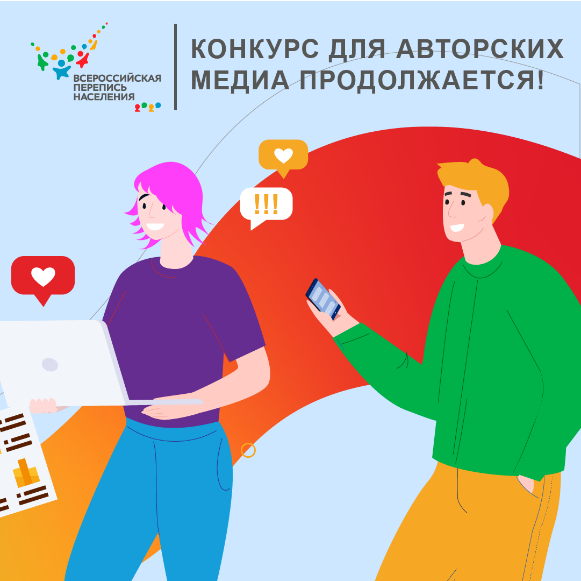 Необходимо придумать оригинальный интернет-проект о Всероссийской переписи населения и предложить способ его реализации.Участники не ограничены в выборе темы: люди переписи и ее история, интересная статистика, использование цифровых технологий или любая другая тема, связанная с переписями населения.Работы оценит жюри и выберет наиболее перспективные, они получат поддержку. А затем авторы лучших проектов получат награды.
Подробнее с условиями участия можно ознакомиться на странице конкурса - https://www.strana2020.ru/contest/multimedia/vpn2020-multimedia-contest-regulation-final-v2.pdfВсероссийская перепись населения пройдет в апреле 2021 года. Впервые переписчики будут использовать для сбора данных планшетные компьютеры отечественного производства, а любой житель России сможет пройти перепись онлайн на сайте или в мобильном приложении Госуслуг.Медиаофис ВПН-2020 media@strana2020.ru www.strana2020.ru +7 (495) 933-31-94 https://www.facebook.com/strana2020 https://vk.com/strana2020 https://ok.ru/strana2020 https://www.instagram.com/strana2020 youtube.com  